房地产开发与金融EMBA国际班  地产新政不断，房地产管理者越来越多的意识到，房地产业作为一个资金密集型行业，对金融有极强的依赖性，房地产开发与金融的关系实际上是水乳交融，不可分离。在这种背景下，房地产企业家不仅要提高其科学管理房地产项目和房地产专业团队的能力，更要掌握房地产金融工具，努力寻求新的融资渠道,消除资金"瓶颈",把握住时代脉搏才是当务之急。房地产开发与金融总裁EMBA国际班中国房地产企业管理智慧整合者，传播者。经过近5000名房地产CEO全程验证，100多位专家、学者、教授精英千锤百炼的高端课程。催生3000多个项目创意实施，激发5000亿产业资本聚涌的梦想舞台。我们是：中国房地产金融管理课程的研发者、创新者；中国房地产总裁教育培训产业的开拓者、领导者。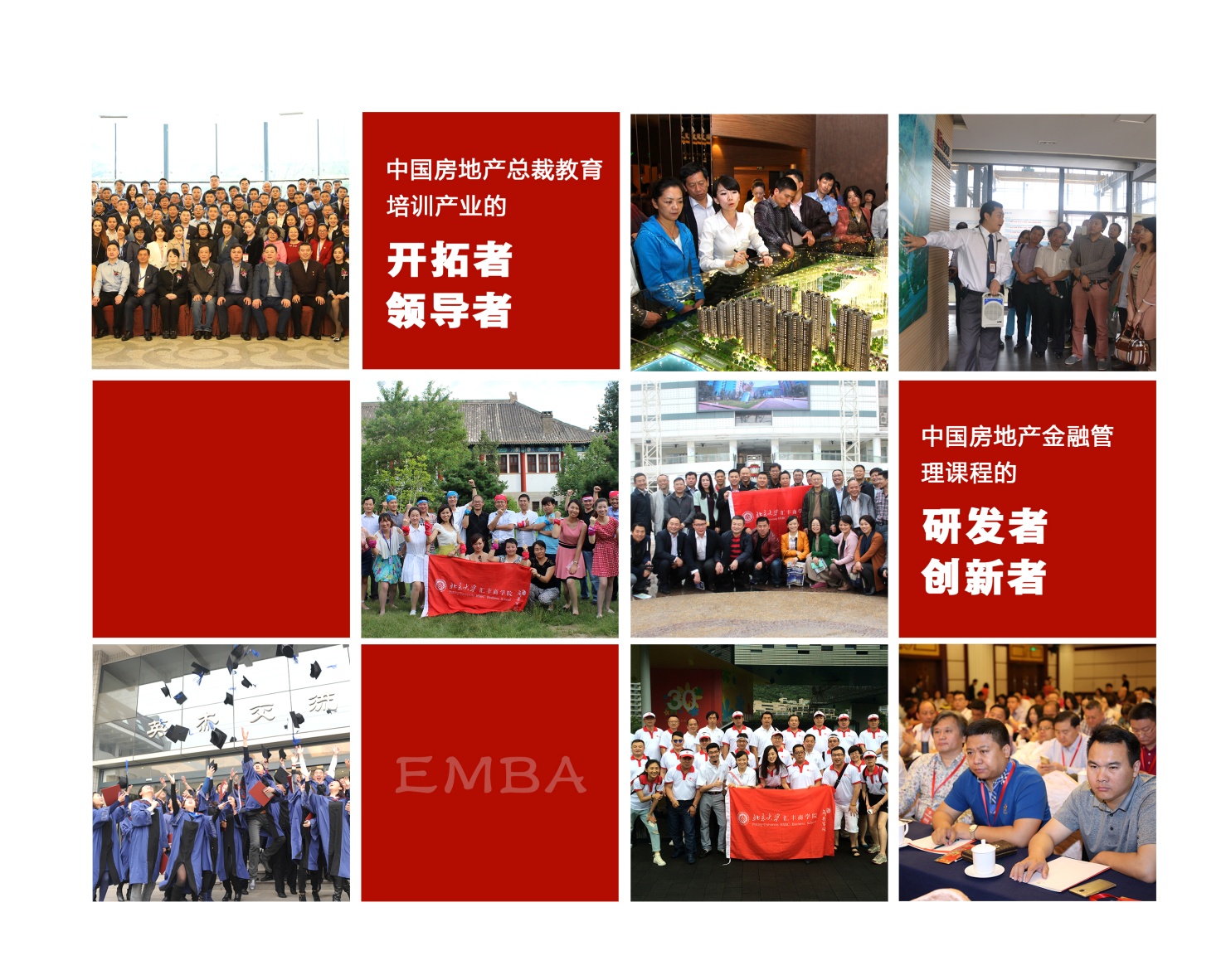 我们的培养目标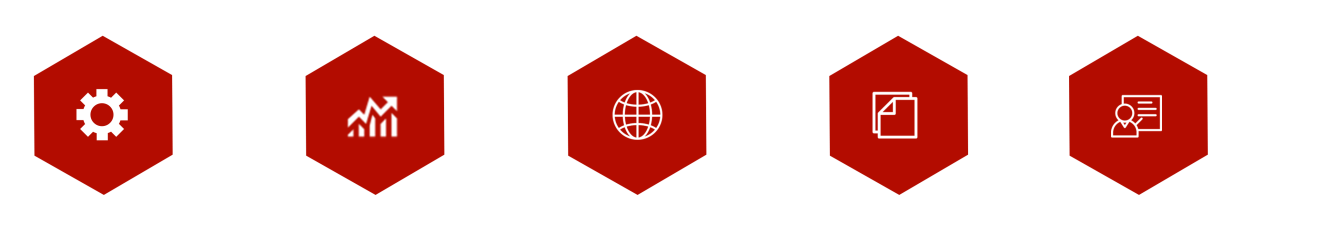 我们的课程创新课程体系  —— 引领教育新时代我们的老师  我们的同学在房地产开发与金融总裁EMBA国际班，我们相遇，相知。与一流的专家教授们，各行业的精英们进行思想的碰撞，就共同的话题进行切磋、探讨、这一切都将使我们终生获益。我们愿随中国经济发展一同成长。李  宁重庆高科集团 董事长如果说地产金融是一门艺术的话，那么在房地产开发与金融总裁EMBA国际班听课除了是一次艺术享受外，还强化了学员在现实地产金融艺术活动中的诸多要素，使他们赢得明白，输的清楚，把课堂中的艺术享受延续到现实管理工作中去。商学文名门地产（河南）有限公司 CEO在我的情感深处，房地产开发与金融总裁EMBA国际班就和我家乡的草原一样，尽管不能时常回去，但那些丝丝缕缕的影响，已经渗透到了个人的精神气质当中。最为难能可贵的是，能够给我提供持续而且新鲜的营养。感谢北大，感谢中国经济的勇敢前行，我们将一如既往地去承担起自己的责任。刘  宏广州凯得控股集团 董事在国内外名师云集的房地产开发与金融总裁EMBA国际班里学得些许皮毛则已受益终生。解决了过去工作中的许多管理“断点”和迷惑。在许多优秀同学的耳闻目染下真实体会到什么叫“圈子”。北大优秀的教职员工和校友资源是帮助我们事业取得成功的坚实保障。徐新平新疆水利水电集团 董事长部分学员企业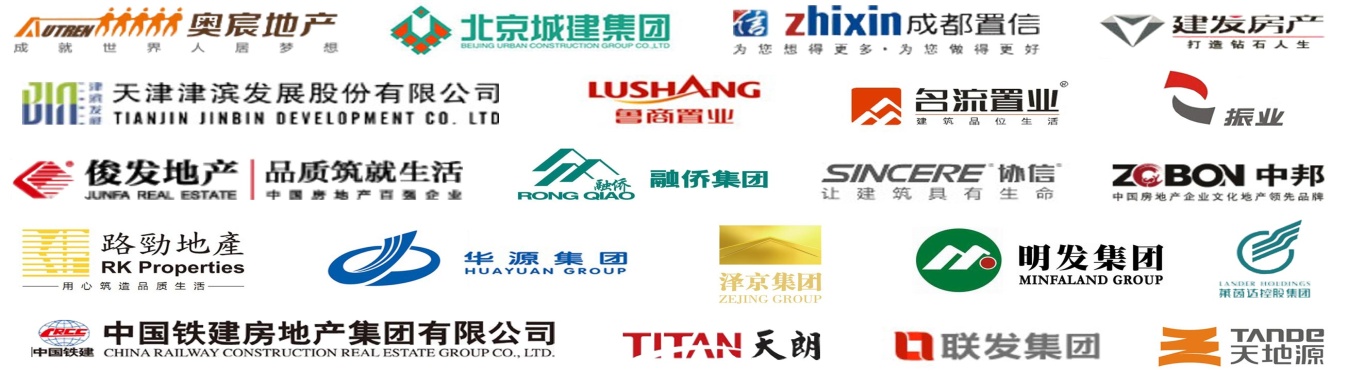 部分学员名单我们欢迎你招生对象1、地产企业董事长、总裁高层管理者及投融资项目负责人、上市委员会成员；2、金融机构(银行、基金、资产管理、保险、担保、创业投资公司、私募股权投资公司)管理者。----------------------------------------------------------------------------------------------学习安排学制一年，每月集中授课2~3天（五、六、日）。----------------------------------------------------------------------------------------------学习费用RMB 78000元/人（包括：报名费、学费、书本资料费、证书费、教学管理费），学员学习期间的食宿费、交通费自理。----------------------------------------------------------------------------------------------联系方式联系老师：张老师 15801019329 （微信同号）联系电话：010-56156755邮    箱：pkuyxb@163.com    137198858@qq.com房地产开发与金融EMBA国际班报名表 地点：北京大学                              联系人：张老师 15801019329（微信同号）注：填写报名表后请发送至：pkuyxb@163.com  张老师15801019329收一、房地产战略创新一、房地产战略创新第一模块：白银时代的房地产发展环境第二模块：白银时代的房企生存模型1. 老龄化与中国人口的成长变迁2. 城市化与中国城市化发展的空间3. 中国经济成长与中等收入陷阱突破1. 白银时代房企生存的资源矩阵2. 白银时代房企生存的能力模型3. 白银时代房企生存的团队架构第三模块：白银时代的房企战略创新规划第四模块：白银时代的房地产区域发展机遇1. 白银时代房地产发展战略机会发现2. 房地产创新战略的商业模式设计3. 透过业务规划保障创新战略落地1. 雄安新区与首都新格局2. 港珠澳大桥与粤港澳大湾区3. 长三角一体化与杭州湾区二、房地产产品创新二、房地产产品创新第一模块：租赁地产开发第二模块：文旅地产开发1. 新加坡公租房开发运营模式2. 中国公租房政策设计与实践3. 共有产权房开发与运营4. 公租房的开发与运营1. 文旅地产发展新趋势2. 文旅地产的产品设计3. 文旅地产的市场运营4. 文旅地产的资本运作第三模块：养老地产开发第四模块：特色小镇开发1. 国内外养老地产拿地模式与开发模式2. 养老地产的产品设计与建设3. 养老地产的服务模式与运营管理4. 养老地产的融资渠道开发与资本运作1. 特色小镇的规划与实践2. 智造生产型小镇开发3. 幸福宜居型小镇开发4. 特色小镇开发的IP导入 第五模块：产业地产开发第六模块：PPP1. 产业园区的产业选择与选址规划2. 产业园区的开发模式与创新3. 产业园区的运营模式与招商运营4. 一带一路与产业园区的跨国复制1. PPP项目模式设计2. PPP项目融资与路演3. PPP项目操作流程与招投标方式4. PPP项目风险管理与运营三、房地产开发实战三、房地产开发实战第一模块：房地产业政策与市场发展分析第二模块：城市选择战略与区域规划1. 房地产业新政出台的背景以及政策要点精析      2. 房地产业发展现状与未来发展趋势预测3. 发达地区、国家房地产业发展历程与投资模式分析1. 房地产企业的异地开发选择战略                2. 城市总体规划与房地产开发策略3. 城市区位、土地选择与环境分析   第三模块：项目拿地与项目定位第四模块：整体、景观规划与地产风水1. 国家、地方政府土地管理制度与改革分析        2. 建设成熟的土地评估、储备与运营体系3. 招拍挂、一级开发、合作开发技巧及应用       4. 客户、土地、资本与拿地模式及定位 1. 房地产风水与择地、规划布局、建筑设计        2. 项目整体规划与城市区域规划          3. 景观规划、建筑风格与建筑设计创新            4. 建筑节能、低碳等新技术应用第五模块：房地产项目工程管理第六模块：房地产营销策划与销售管理1. 房地产工程项目管理体系的建立与实施          2. 工程质量管理分析及质量保障体系建立3. 房地产工程成本全过程精细化管理             4. 房地产合同管理及案例1. 房地产全程策划与创新营销                    2. 房地产营销策划的核心流程与媒体策略 3. 营销实战层面的最大难题案例解析              4. 领导力塑造及团队销售执行力塑造5. 售楼中心及楼书设计理念与案例第七模块：地产预算、成本控制与税务筹划第八模块：物业管理与客户关系营销1. 房地产税务筹划实战案例分析                  2. 房地产全面预算管理  3. 房地产财务管理战略与财务架构                4. 房地产成本控制战略与策略  	1. 集团下属物业管理企业的特殊发展模式            2. 国际物业管理经验与发展趋势3. 现代房地产企业的新客户关系营销               4. 客户关系管理下的品牌价值提升四、房地产资本运营与公司治理四、房地产资本运营与公司治理第一模块：地产股权激励与公司治理第二模块：地产兼并收购与资本运作1. 公司治理的基本原则与核心问题 2. 如何构建高效的董事会 3. 激励机制与经理人薪酬设计 4. 长期激励性薪酬的实践与案例1. 资本运作与地产企业跨越式发展 2. 并购方式与操作要点 3. 并购与融资安排 4. 并购与反并购 五、房地产金融创新之融资实战五、房地产金融创新之融资实战第一模块：地产股权融资方式第二模块：房地产金融控股1. 股权融资整体策划 2. 防止收购和稀释问题3. 股权融资中的税务安排 4. 增资扩股协议、法律问题和谈判1. 金融控股分类和发展现状 2. 地产金融控股的兴起3. 地产金融控股对地产投资的作用4. 国内金融控股案例分析：泰达集团第三模块：地产银行融资案例与现金流策略第四模块：地产私募股权融资策略1. 国内商业银行贷款操作与策略 2. 国外商业银行贷款操作与策略3. 项目投资估算和筹资评价 4. 项目的财务评估1. 地产私募股权融资策略与注意要点 2. 对赌/协售等合约的签署与执行 3. 地产私募股权融资法律实务第五模块：小额贷款公司融资与运营实务第六模块：投资担保公司融资与运营实务1. 小额贷款公司商业模式与运营实践 2. 小额信贷产品设计和业务创新 3. 小额贷款公司法律实务与法律风险1. 担保公司经营管理与盈利模式创新 2. 担保公司内部控制与公司治理 3. 担保公司产品创新+PE操作方式第七模块：典当行融资与运营实务第八模块：融资租赁运营实务1. 典当业务创新与案例分析 2. 典当行内部控制与风险管理 3. 典当行融资注意要点1. 融资租赁商业模式与运营实践 2. 融资租赁内部控制与风险管理 3. 融资租赁谈判与合同签订六、房地产金融创新之投资实战六、房地产金融创新之投资实战第一模块：地产开发投资控制与流程管理第二模块：地产投资信托REITS1. 房地产投资的概念和类型 2. 房地产投资经济评价3. 资金的时间价值计算及其应用 4. 房地产投资环境与市场分析5. 房地产开发投资战略及实施策略 6. 房地产置业投资战略及实施策略1. 房地产投资信托的类型 2. REITS国际运行模式的比较3. 中国内地REITS基金的定位与模式的选择4. 房地产开发项目财务评价5. 房地产投资现金流策略6. 房地产开发投资风险分析第三模块：房地产基金第四模块：房地产企业上市战略与操作1. 公募与私募 2. “火爆”的房地产基金3. 房地产基金投资策略、选股标准与投资组合4. 房地产基金的最新运营模式1. 房地产企业境内上市战略与操作          2. 房地产企业境外上市战略与操作3. 自主上市与借壳上市战略与决策4. 房地产中小板、创业板上市实盘演练第五模块：地产项目实操策略与投资第六模块：互联网金融创新与商业模式变革1. 住宅地产项目实操策略与投资               2. 商业地产项目实操策略与投资3. 养老与旅游地产项目实操策略与投资4. 工业地产项目实操策略与投资5. 酒店地产项目实操策略与投资6. 矿产资源投资与实操策略7. 新形势下中国农业综合开发投资模式8. 新型城镇化房地产投资策略1. 互联网金融P2P2. 互联网金融众筹3. 互联网金融第三方支付4. 互联网金融数据征信5. 传统金融机构互联网化运营 6. 传统电商平台的互联网金融开拓7. 商业模式创新与技术创新8. 关键资源能力与企业价值创造孟晓苏中房集团 理事长中房集团 理事长顾云昌中国房地产及住宅研究会 副会长樊  纲著名经济学家著名经济学家周  立清华大学经济管理学院 教授魏  炜北大汇丰商学院 副院长北大汇丰商学院 副院长韩秀云 清华中国经济研究中心 高级研究员欧阳良宜欧阳良宜北大汇丰商学院 副教授金占明清华大学经济管理学院 教授谢家瑾 建设部 总经济师建设部 总经济师张  勇 南开大学国际法法学研究所 所长董  藩 北京师范大学房地产研究中心 主任北京师范大学房地产研究中心 主任陆满平 第一证券有限公司首席经济学家姚景源国家统计局 总经济师国家统计局 总经济师施建刚同济大学房地产研究所 所长张红宇农业部产业政策与法规司 司长农业部产业政策与法规司 司长朱曙东  全国工商联住宅产业商会 理事祁  斌北京证券期货研究院 执行院长北京证券期货研究院 执行院长孙克放 建设部  副总工程师王一鸣国家发改委 副秘书长国家发改委 副秘书长谯闻东合生创展集团开发中心 研究员许  健中国人民银行党校 副校长中国人民银行党校 副校长高海燕深圳市都会城市研究院执行 院长马  俊 国防大学 教授国防大学 教授张志东复旦大学商业地产研究所 研究员冯  科北大经济研究所 副所长北大经济研究所 副所长庄  宁清华科技园建设股份有限公司 总工程师吴必虎北大旅游研究与规划中心 主任北大旅游研究与规划中心 主任梁士毅上海现代建筑设计集团 高级工程......	企业名称职务重庆高科集团有限公司董事长中交四航局第二工程有限公司党委书记中建三局第一建设工程有限责任公司	总经理中国中轻国际工程有限公司总经理兴义市规划设计院院长邢台路桥房地产开发有限公司董事长新疆丰垚房地产开发有限公司董事长新疆兵团水利水电工程集团有限公司董事长新疆兵团市政府路桥工程有限公司总经理苏州金辉置业有限公司董事长深圳市华永集团有限公司董事长深圳市合正房地产集团有限公司总裁陕西明丰实业集团有限公司董事长山东伟业集团董事长山东天勤置业发展有限公司	董事长内蒙古德顺房地产开发有限责任公司总经理名门地产（河南）有限公司总裁莱芜沃商置业有限公司董事锦州大兴房地产开发公司总经理金辉集团董事江苏弘盛集团	董事长江苏德泰投资有限公司总经理济南三发置业有限公司董事长湖南新金鸿置业集团董事长河南万正企业集团董事长河南天工建设集团有限公司董事长河南高速房地产开发有限公司董事长河北秀兰房地产集团有限公司总经理邯郸市良友房地产开发有限公司总经理阜新绿地集团总经理福晟集团副总裁大理纳思屋业有限公司总经理北京市住宅设计研究院总建筑师北京华宸建设集团股份有限公司董事长北京城建集团北方公司总经理安徽恒方投资有限公司董事长（天津）红星美凯龙家具集团股份有限公司总经理姓   名性    别出生年月民   族最高学历专    业手机号码单位电话单位传真现任职务担任年限年年E—MAIL身份证号码单位名称单位网址单位地址邮政编码经营范围资产规模年营业额员工人数学习目标兴趣、爱好文体特长学习经历工作经历您是通过什么途径了解到本招生信息的：□报纸(注明名称):                  □杂志(注明名称):                 □我院网站□其它网站(注明名称):              □我院刊物（院报、院刊等）        □媒体报道□信件                             □其它(注明情况)：□朋友推荐(如推荐人为我院老学员,请务必注明:推荐人姓名   所属班级)您是通过什么途径了解到本招生信息的：□报纸(注明名称):                  □杂志(注明名称):                 □我院网站□其它网站(注明名称):              □我院刊物（院报、院刊等）        □媒体报道□信件                             □其它(注明情况)：□朋友推荐(如推荐人为我院老学员,请务必注明:推荐人姓名   所属班级)您是通过什么途径了解到本招生信息的：□报纸(注明名称):                  □杂志(注明名称):                 □我院网站□其它网站(注明名称):              □我院刊物（院报、院刊等）        □媒体报道□信件                             □其它(注明情况)：□朋友推荐(如推荐人为我院老学员,请务必注明:推荐人姓名   所属班级)您是通过什么途径了解到本招生信息的：□报纸(注明名称):                  □杂志(注明名称):                 □我院网站□其它网站(注明名称):              □我院刊物（院报、院刊等）        □媒体报道□信件                             □其它(注明情况)：□朋友推荐(如推荐人为我院老学员,请务必注明:推荐人姓名   所属班级)您是通过什么途径了解到本招生信息的：□报纸(注明名称):                  □杂志(注明名称):                 □我院网站□其它网站(注明名称):              □我院刊物（院报、院刊等）        □媒体报道□信件                             □其它(注明情况)：□朋友推荐(如推荐人为我院老学员,请务必注明:推荐人姓名   所属班级)您是通过什么途径了解到本招生信息的：□报纸(注明名称):                  □杂志(注明名称):                 □我院网站□其它网站(注明名称):              □我院刊物（院报、院刊等）        □媒体报道□信件                             □其它(注明情况)：□朋友推荐(如推荐人为我院老学员,请务必注明:推荐人姓名   所属班级)您是通过什么途径了解到本招生信息的：□报纸(注明名称):                  □杂志(注明名称):                 □我院网站□其它网站(注明名称):              □我院刊物（院报、院刊等）        □媒体报道□信件                             □其它(注明情况)：□朋友推荐(如推荐人为我院老学员,请务必注明:推荐人姓名   所属班级)是否需要协助预定住宿:  □否    □是是否需要协助预定住宿:  □否    □是是否需要协助预定住宿:  □否    □是是否需要协助预定住宿:  □否    □是是否需要协助预定住宿:  □否    □是是否需要协助预定住宿:  □否    □是是否需要协助预定住宿:  □否    □是此表复印或传真均有效，请务必详细真实填写上述信息请将学费通过银行汇入指定运营帐户此表复印或传真均有效，请务必详细真实填写上述信息请将学费通过银行汇入指定运营帐户此表复印或传真均有效，请务必详细真实填写上述信息请将学费通过银行汇入指定运营帐户此表复印或传真均有效，请务必详细真实填写上述信息请将学费通过银行汇入指定运营帐户此表复印或传真均有效，请务必详细真实填写上述信息请将学费通过银行汇入指定运营帐户此表复印或传真均有效，请务必详细真实填写上述信息请将学费通过银行汇入指定运营帐户此表复印或传真均有效，请务必详细真实填写上述信息请将学费通过银行汇入指定运营帐户